RELACIÓN DE GASTOS EFECTUADOS CON RECURSOS DEL PAEP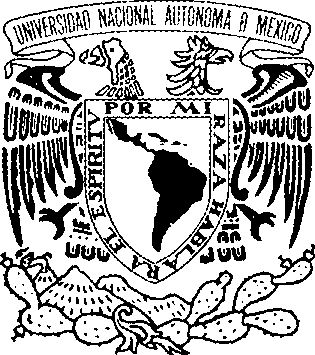 TRANSPORTEHOSPEDAJEALIMENTOSMonto autorizado: $_______________         Total comprobado  $____________Nota: Se anexan los comprobantes correspondientes.Nombre y firma del alumno _____________________________Fecha ___________________________________FechaConceptoMontoObservacionesSubtotal$FechaConceptoMontoObservacionesFecha ConceptoMontoObservacionesSubtotal$FechaConceptoMontoObservacionesSubtotal$